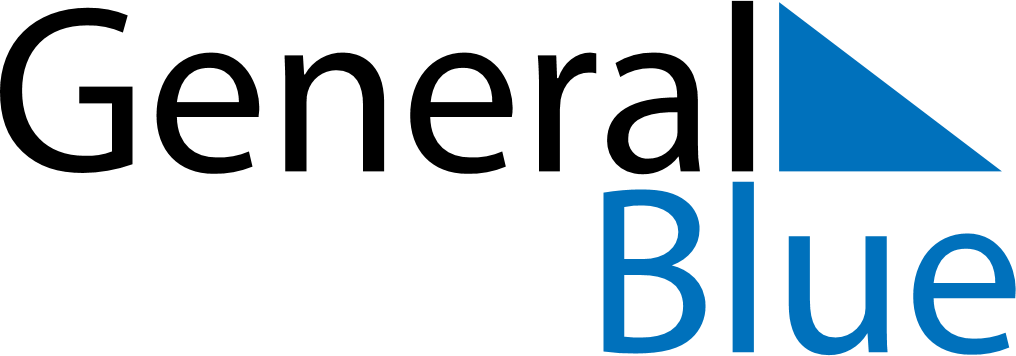 Weekly CalendarMarch 22, 2027 - March 28, 2027Weekly CalendarMarch 22, 2027 - March 28, 2027Weekly CalendarMarch 22, 2027 - March 28, 2027Weekly CalendarMarch 22, 2027 - March 28, 2027Weekly CalendarMarch 22, 2027 - March 28, 2027Weekly CalendarMarch 22, 2027 - March 28, 2027MONDAYMar 22TUESDAYMar 23WEDNESDAYMar 24THURSDAYMar 25FRIDAYMar 26SATURDAYMar 27SUNDAYMar 28